Looking Question:What words or phrases are used to describe how the servants feel towards Rhodophis? (1 marks)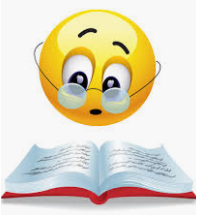 Clue Question:Does Rhodophis fit in with the other servant girls? Use evidence from the text when answering this question.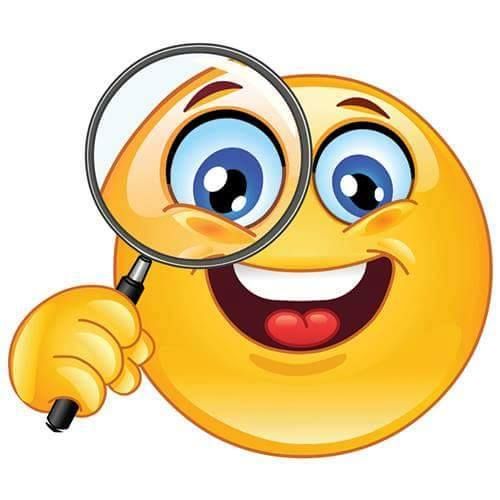 (2 marks)Thinking Question:How might Rhodopis’s feelings change throughout the extract? (3 marks)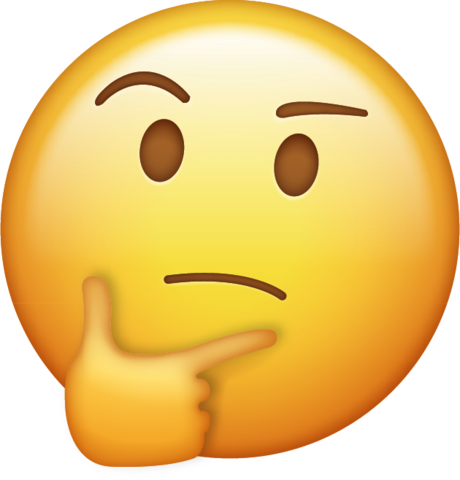 